Program No.1//WAP to simulate the functionality of Lamport's Logical clock in C.#include<stdio.h>#include<conio.h>#include<iostream.h>#include<stdlib.h>#include<graphics.h>#include<string.h>#include<dos.h>void main(){	int s[4][9],n,m=0;	int i,j,next=0,step=0;	int msg[10][4]={0},totmsg;	char op;	int pi,pj,ei,ej;	clrscr();	cout<<"\nProgram for Lamport Logical Clock";	cout<<"\nEnter Number Of Process  ";	cin>>n;	for(i=0;i<n;i++){		cout<<"\nEnter number of STATES of process P"<<i<<"   ";		cin>>s[i][8];		for(j=1;j<=s[i][8];j++){			s[i][j]=j;		}	}	do{		cout<<"\nEnter message transit";		cout<<"\nFROM ->\nEnter Process Number P";		cin>>msg[m][0];		cout<<"\nEnter Event Number e";		cin>>msg[m][1];		cout<<"\nTO ->\nEnter Process Number P";		cin>>msg[m][2];		cout<<"\nEnter Event Number e";		cin>>msg[m][3];		cout<<"\n\nPress 'y' to continue";		op=getch();		cout<<op;		m++;		totmsg=m;	}while(op=='y');	m=0;	for (i=0;i<totmsg;i++){		  pi=msg[i][0];		  ei=msg[i][1];		  pj=msg[i][2];		  ej=msg[i][3];		  if(s[pj][ej]< (s[pi][ei]+1)){				s[pj][ej]=s[pi][ei]+1;				for (j=ej+1;j<=s[pj][8];j++){					 s[pj][j]=s[pj][j-1]+1;					}			 }		}	int gd=DETECT,gm;	initgraph(&gd,&gm,"C:\\TC\\BGI");	outtextxy(200,15,"Program For Lamport Logical Clock");	//drawing process and events	for(i=0;i<n;i++){		char* p1;		itoa(i,p1,10);		outtextxy(5,100+next,"P");		outtextxy(13,100+next,p1);		line(100,100+next,600,100+next);		for(j=1;j<=s[i][8];j++){			char* p2;			itoa(j,p2,10);			outtextxy(100+step,90+next,"e");			outtextxy(110+step,90+next,p2);			//timestamp			char* p3;			itoa(s[i][j]-1,p3,10);			outtextxy(100+step,110+next,"t");			outtextxy(110+step,110+next,p3);			circle(105+step,100+next,5);			step+=50;		}		step=0;		next+=100;	}	delay(2000);	//drawing message transit	for(m=0;m<totmsg;m++){			setlinestyle(SOLID_LINE,1,3);			setcolor(m+4);			line(msg[m][1]*50+50,msg[m][0]*100+100,msg[m][3]*50+50,msg[m][2]*100+100);			if (msg[m][2]>msg[m][0]){				line(msg[m][3]*50+50,msg[m][2]*100+100,msg[m][3]*50+50,msg[m][2]*100+90);				line(msg[m][3]*50+50,msg[m][2]*100+100,msg[m][3]*50+40,msg[m][2]*100+90);			}			else{				line(msg[m][3]*50+50,msg[m][2]*100+100,msg[m][3]*50+50,msg[m][2]*100+110);				line(msg[m][3]*50+50,msg[m][2]*100+100,msg[m][3]*50+40,msg[m][2]*100+110);			}	}	getch();}Output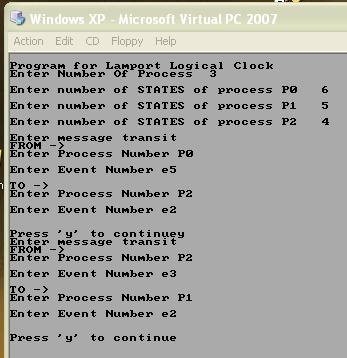 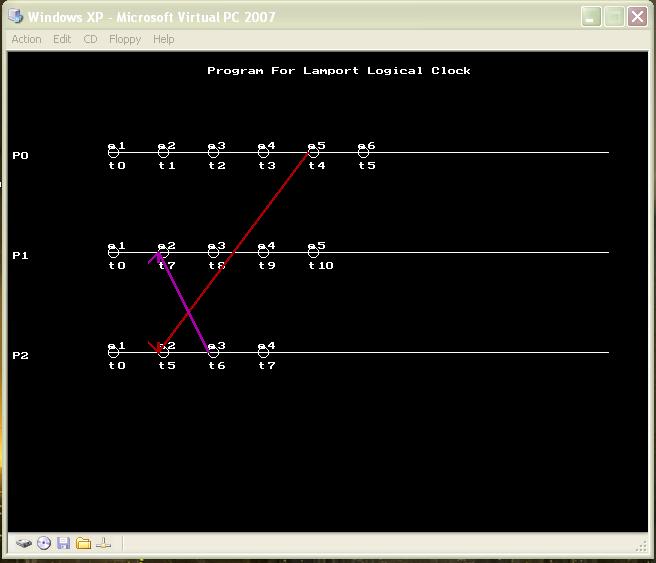 Program No.2//WAP to Implement  Vector clock in C.#include<stdio.h>#include<conio.h>#include<stdio.h>#include<stdlib.h>long *p1(int i,long *comp);long *p2(int i,long *comp);long *p3(int i,long *comp);void main(){	long start[]={0,0,0},*vector;	clrscr();	while(!kbhit())	{		p1(1,&start[0]);	}	printf("\n Process Vector\n");	vector=p1(0,&start[0]);	printf("p1[%ld%ld%ld]\n",*vector,*(vector+1),*(vector+2));	vector=p2(0,&start[0]);	printf("p2[%ld%ld%ld]\n",*vector,*(vector+1),*(vector+2));	vector=p3(0,&start[0]);	printf("p3[%ld%ld%ld]\n",*vector,*(vector+1),*(vector+2));}	long *p1(int i,long *comp)	{		static long a[]={0,0,0};		int next;		if(i==1)		{			a[0]++;			if(*(comp+1)>a[1])				a[1]=*(comp+1);			if(*(comp+2)>a[2])				a[2]=*(comp+2);			next=random(2);			if(next==0)				p2(1,&a[0]);			else if(next==1)				p3(1,&a[0]);			return(&a[0]);		}		else			return(&a[0]);	}long *p2(int i,long *comp){	static long b[]={0,0,0};	int next;	if(i==1)	{		b[i]++;		if(*comp>b[0])			b[0]=*(comp);		if(*(comp+2)>b[2])			b[2]=*(comp+2);		next=random(2);		if(next==0)			p1(1,&b[0]);		else if(next==1)			p3(1,&b[0]);		return &b[0];	}	else		return &b[0];}long *p3(int i,long *comp){	static long c[]={0,0,0};	int next;	if(i==1)	{		c[2]++;		if(*comp>c[0])			c[0]=*(comp);		if(*(comp+1)>c[1])			c[1]=*(comp+1);		next=random(2);		if(next==0)			p1(1,&c[0]);		return &c[0];	}	else		return &c[0];}Program No.3\\Simulation of Distributed mutual exclusion in java.import Utilities.*;import Synchronization.*;class Message { public int number, id;   public Message(int number, int id) { this.number = number; this.id = id;}}class Node extends MyObject implements Runnable {   private static final int MAIN = 0, REQUESTS = 1, REPLIES = 2;   private int whichOne = 0;   private int id = -1;   private int numNodes = -1;   private int napOutsideCS = 0; // both are in   private int napInsideCS = 0;  // milliseconds   private MessagePassing[] requestChannel = null;   private MessagePassing[] replyChannel = null;   private MessagePassing requestsToMe = null;   private MessagePassing repliesToMe = null;   private int number = 0;   private int highNumber = 0;   private boolean requesting = false;   private int replyCount = 0;   private BinarySemaphore s = new BinarySemaphore(1);   private BinarySemaphore wakeUp = new BinarySemaphore(0);   private boolean[] deferred = null;   public Node(String name, int id, int numNodes,         int napOutsideCS, int napInsideCS,         MessagePassing[] requestChannel, MessagePassing replyChannel[],         MessagePassing requestsToMe, MessagePassing repliesToMe) {      super(name + " " + id);      this.id = id;      this.numNodes = numNodes;      this.napOutsideCS = napOutsideCS;      this.napInsideCS = napInsideCS;      this.requestChannel = requestChannel;      this.replyChannel = replyChannel;      this.requestsToMe = requestsToMe;      this.repliesToMe = repliesToMe;      deferred = new boolean[numNodes];      for (int i = 0; i < numNodes; i++) deferred[i] = false;      System.out.println(getName() + " is alive, napOutsideCS="         + napOutsideCS + ", napInsideCS=" + napInsideCS);      new Thread(this).start();   }   public void run() { // start three different threads in the same object      int meDo = whichOne++;      if (meDo == MAIN) {         new Thread(this).start();         main();      } else if (meDo == REQUESTS) {         new Thread(this).start();         handleRequests();      } else if (meDo == REPLIES) {         handleReplies();      }   }   private void chooseNumber() {      P(s);      requesting = true;      number = highNumber + 1;      V(s);   }   private void sendRequest() {      replyCount = 0;      for (int j = 0; j < numNodes; j++) if (j != id)         send(requestChannel[j], new Message(number, id));   }   private void waitForReply() {      P(wakeUp);   }   private void replyToDeferredNodes() {      P(s);      requesting = false;      V(s);      for (int j = 0; j < numNodes; j++) {         if (deferred[j]) {            deferred[j] = false;            send(replyChannel[j], id);         }      }   }   private void outsideCS() {      int napping;      napping = ((int) random(napOutsideCS)) + 1;      System.out.println("age()=" + age() + ", " + getName()         + " napping outside CS for " + napping + " ms");      nap(napping);   }   private void insideCS() {      int napping;      napping = ((int) random(napInsideCS)) + 1;      System.out.println("age()=" + age() + ", " + getName()         + " napping inside CS for " + napping + " ms");      nap(napping);   }   private void main() {      while (true) {         outsideCS();         System.out.println("age()=" + age() + ", node " + id            + " wants to enter its critical section");         chooseNumber();               // PRE-PROTOCOL         sendRequest();                //      "         waitForReply();               //      "         insideCS();         System.out.println("age()=" + age() + ", node " + id            + " has now left its critical section");         replyToDeferredNodes();       // POST-PROTOCOL      }   }   private void handleRequests() {      while (true) {         Message m = (Message) receive(requestsToMe);         int receivedNumber = m.number;         int receivedID = m.id;         highNumber = Math.max(highNumber, receivedNumber);         P(s);         boolean decideToDefer = requesting && (number < receivedNumber            || (number == receivedNumber && id < receivedID));         if (decideToDefer) deferred[receivedID] = true;         else send(replyChannel[receivedID], id);         V(s);      }   }   private void handleReplies() {      while (true) {         int receivedID = receiveInt(repliesToMe);         replyCount++;         if (replyCount == numNodes - 1) V(wakeUp);      }   }}class DistributedMutualExclusion extends MyObject {   public static void main(String[] args) {      // parse command line options, if any, to override defaults      GetOpt go = new GetOpt(args, "Un:R:");      String usage = "Usage: -n numNodes -R runTime"         + " napOutsideCS[i] napInsideCS[i] i=0,1,...";      go.optErr = true;      int ch = -1;      int numNodes = 5;      int runTime = 60;      // seconds      while ((ch = go.getopt()) != go.optEOF) {         if      ((char)ch == 'U') {            System.out.println(usage);  System.exit(0);         }         else if ((char)ch == 'n')            numNodes = go.processArg(go.optArgGet(), numNodes);         else if ((char)ch == 'R')            runTime = go.processArg(go.optArgGet(), runTime);         else {            System.err.println(usage);  System.exit(1);         }      }      System.out.println("DistributedMutualExclusion: numNodes="         + numNodes + ", runTime=" + runTime);      // process non-option command line arguments      int[] napOutsideCS = new int[numNodes];      int[] napInsideCS = new int[numNodes];      int argNum = go.optIndexGet();      for (int i = 0; i < numNodes; i++) {         napOutsideCS[i] = go.tryArg(argNum++, 8);         napInsideCS[i] = go.tryArg(argNum++, 2);      }      // create communication channels      MessagePassing[] requestChannel = null, replyChannel = null,         requestChannelS = null, requestChannelR = null,         replyChannelS = null, replyChannelR = null;      requestChannel = new MessagePassing[numNodes];      replyChannel = new MessagePassing[numNodes];      requestChannelS = new MessagePassing[numNodes];      replyChannelS = new MessagePassing[numNodes];      requestChannelR = new MessagePassing[numNodes];      replyChannelR = new MessagePassing[numNodes];      for (int i = 0; i < numNodes; i++) {         requestChannel[i] = new AsyncMessagePassing();         replyChannel[i] = new AsyncMessagePassing();         requestChannelS[i] = new MessagePassingSendOnly(requestChannel[i]);         replyChannelS[i] = new MessagePassingSendOnly(replyChannel[i]);         requestChannelR[i] = new MessagePassingReceiveOnly(requestChannel[i]);         replyChannelR[i] = new MessagePassingReceiveOnly(replyChannel[i]);      }      // create the Nodes (they start their own threads)      for (int i = 0; i < numNodes; i++)         new Node("Node", i, numNodes,            napOutsideCS[i]*1000, napInsideCS[i]*1000,            requestChannelS, replyChannelS,            requestChannelR[i], replyChannelR[i]);      System.out.println("All Nodes created");      // let the Nodes run for a while      nap(runTime*1000);      System.out.println("age()=" + age()         + ", time to stop the threads and exit");      System.exit(0);   }}Output:D:\Prakash\Java\RND\Advanced>javac dimu.javaD:\ Prakash\Java\RND\Advanced >java DistributedMutualExclusion -R20DistributedMutualExclusion: numNodes=5, runTime=20Node 0 is alive, napOutsideCS=8000, napInsideCS=2000Node 1 is alive, napOutsideCS=8000, napInsideCS=2000Node 2 is alive, napOutsideCS=8000, napInsideCS=2000Node 3 is alive, napOutsideCS=8000, napInsideCS=2000Node 4 is alive, napOutsideCS=8000, napInsideCS=2000age()=170, Node 1 napping outside CS for 2719 msage()=170, Node 2 napping outside CS for 279 msAll Nodes createdage()=170, Node 3 napping outside CS for 2355 msage()=220, Node 0 napping outside CS for 2393 msage()=220, Node 4 napping outside CS for 8 msage()=220, node 4 wants to enter its critical sectionage()=330, Node 4 napping inside CS for 911 msage()=440, node 2 wants to enter its critical sectionage()=1260, node 4 has now left its critical sectionage()=1260, Node 4 napping outside CS for 4042 msage()=1260, Node 2 napping inside CS for 183 msage()=1480, node 2 has now left its critical sectionage()=1480, Node 2 napping outside CS for 7335 msage()=2530, node 3 wants to enter its critical sectionage()=2530, Node 3 napping inside CS for 741 msage()=2580, node 0 wants to enter its critical sectionage()=2860, node 1 wants to enter its critical sectionage()=3300, node 3 has now left its critical sectionage()=3300, Node 3 napping outside CS for 6849 msage()=3300, Node 0 napping inside CS for 1710 msage()=5000, node 0 has now left its critical sectionage()=5000, Node 0 napping outside CS for 5253 msage()=5000, Node 1 napping inside CS for 1694 msage()=5330, node 4 wants to enter its critical sectionage()=6700, node 1 has now left its critical sectionage()=6700, Node 1 napping outside CS for 3063 msage()=6700, Node 4 napping inside CS for 397 msage()=7140, node 4 has now left its critical sectionage()=7140, Node 4 napping outside CS for 3687 msage()=8790, node 2 wants to enter its critical sectionage()=8790, Node 2 napping inside CS for 102 msage()=8900, node 2 has now left its critical sectionage()=8900, Node 2 napping outside CS for 1174 msage()=9780, node 1 wants to enter its critical sectionage()=9780, Node 1 napping inside CS for 1617 msage()=10110, node 2 wants to enter its critical sectionage()=10160, node 3 wants to enter its critical sectionage()=10270, node 0 wants to enter its critical sectionage()=10820, node 4 wants to enter its critical sectionage()=11430, node 1 has now left its critical sectionage()=11430, Node 1 napping outside CS for 5326 msage()=11430, Node 2 napping inside CS for 628 msage()=12090, node 2 has now left its critical sectionage()=12090, Node 2 napping outside CS for 4970 msage()=12090, Node 3 napping inside CS for 545 msage()=12630, node 3 has now left its critical sectionage()=12630, Node 3 napping outside CS for 7989 msage()=12630, Node 0 napping inside CS for 904 msage()=13510, node 0 has now left its critical sectionage()=13510, Node 0 napping outside CS for 4162 msage()=13510, Node 4 napping inside CS for 1440 msage()=15000, node 4 has now left its critical sectionage()=15000, Node 4 napping outside CS for 2578 msage()=16750, node 1 wants to enter its critical sectionage()=16750, Node 1 napping inside CS for 123 msage()=16860, node 1 has now left its critical sectionage()=16860, Node 1 napping outside CS for 3709 msage()=17030, node 2 wants to enter its critical sectionage()=17030, Node 2 napping inside CS for 97 msage()=17140, node 2 has now left its critical sectionage()=17140, Node 2 napping outside CS for 7901 msage()=17580, node 4 wants to enter its critical sectionage()=17580, Node 4 napping inside CS for 1695 msage()=17690, node 0 wants to enter its critical sectionage()=19280, node 4 has now left its critical sectionage()=19280, Node 4 napping outside CS for 3751 msage()=19280, Node 0 napping inside CS for 869 msage()=20160, node 0 has now left its critical sectionage()=20160, Node 0 napping outside CS for 6489 msage()=20160, time to stop the threads and exit                                            ... end of example run(s)  */Program No.4Implement a distributed chat server using TCP sockets in java.1.Server.javaimport java.net.*;import java.io.*;public class server{	public static void main(String args[])throws IOException{		ServerSocket s1=null;		try{			s1=new ServerSocket(98);		}catch(Exception e){			System.out.println("Port not found");			e.printStackTrace();		}		Socket c=null;		try{			c=s1.accept();			System.out.println("Connection from"+c);		}catch(Exception e){			System.out.println("not accepted");			e.printStackTrace();		}		PrintWriter out=new PrintWriter(c.getOutputStream(),true);		BufferedReaderin=new BufferedReader(new InputStreamReader(c.getInputStream()));		String l;		BufferedReader sin=new BufferedReader(new InputStreamReader(System.in));		System.out.println("I am ready type now");		while((l=sin.readLine())!=null){			out.println(l);		}		out.close();		sin.close();		c.close();		s1.close();	}}2.Client.javaimport java.net.*;import java.io.*;public class client{	public static void main(String args[])throws IOException{		Socket s=null;		BufferedReader b=null;		try{			s=new Socket(InetAddress.getLocalHost(),98);			b=new BufferedReader(new InputStreamReader(s.getInputStream()));		}catch(Exception e){			System.out.println("I do not host");			e.printStackTrace();		}		String inp;		while((inp=b.readLine())!=null){			System.out.println(inp);		}		b.close();		s.close();	}}Running the applicationOpen two cmd prompt and follow these1.java Server2.java clientOutputD:\Prakash\RND\Java\NetWorking\ChatServer>java serverConnection fromSocket[addr=/127.0.0.1,port=1120,localport=98]I am ready type nowHello how r u? dude…D:\Prakash\RND\Java\NetWorking\ChatServer>java clientHello how r u? dude…Program No.5Implement‘Java RMI’mechanism for accessing methods of remote systems.1.CalculatorImpl.javapublic class CalculatorImpl     extends       java.rmi.server.UnicastRemoteObject     implements Calculator {    public CalculatorImpl()         throws java.rmi.RemoteException {         super();     }   public long add(long a, long b)         throws java.rmi.RemoteException {         return a + b;     }   public long sub(long a, long b)         throws java.rmi.RemoteException {         return a - b;     }   public long mul(long a, long b)         throws java.rmi.RemoteException {         return a * b;     }   public long div(long a, long b)         throws java.rmi.RemoteException {         return a / b;     } }2.Calculator.javapublic interface Calculator           extends java.rmi.Remote {     public long add(long a, long b)         throws java.rmi.RemoteException;     public long sub(long a, long b)         throws java.rmi.RemoteException;     public long mul(long a, long b)         throws java.rmi.RemoteException;     public long div(long a, long b)         throws java.rmi.RemoteException; }3.CalculatorServer.javaimport java.rmi.Naming;public class CalculatorServer {  public CalculatorServer() {     try {       Calculator c = new CalculatorImpl();       Naming.rebind("rmi://localhost:1099/CalculatorService", c);     } catch (Exception e) {       System.out.println("Trouble: " + e);     }   }public static void main(String args[]) {     new CalculatorServer();   }}4.CalculatorClient.javaimport java.rmi.Naming; import java.rmi.RemoteException; import java.net.MalformedURLException; import java.rmi.NotBoundException;  public class CalculatorClient {   public static void main(String[] args) {         try {             Calculator c = (Calculator)                           Naming.lookup("rmi://localhost/CalculatorService");             System.out.println( c.sub(4, 3) );             System.out.println( c.add(4, 5) );             System.out.println( c.mul(3, 6) );             System.out.println( c.div(9, 3) );         }         catch (MalformedURLException murle) {             System.out.println();             System.out.println("MalformedURLException");             System.out.println(murle);         }         catch (RemoteException re) {             System.out.println();             System.out.println("RemoteException");             System.out.println(re);         }         catch (NotBoundException nbe) {             System.out.println();             System.out.println(                       "NotBoundException");             System.out.println(nbe);         }         catch ( java.lang.ArithmeticException ae) {             System.out.println();             System.out.println(             "java.lang.ArithmeticException");             System.out.println(ae);         }     } }Running The Application:D:\Prakash\RND\Java\NetWorking\RMI>rmic CalculatorImplNow open three cmd prompts and follow these at each.1. D:\Prakash\RND\Java\NetWorking\RMI>Rmiregistry2. D:\Prakash\RND\Java\NetWorking\RMI>java CalculatorServer3. D:\Prakash\RND\Java\NetWorking\RMI>java CalculatorClientOutput:If all goes well you will see the following output:  19 18 3 Program No.6Implementation of CORBA (Common Object Request Broker Architecture) mechanism.1.FileInterface.idlinterface FileInterface {   typedef sequence<octet> Data;   Data downloadFile(in string fileName);};Now, let's compile the FileInterface.idl and generate server-side skeletons. Using the command: D:\Prakash\RND\Java\CORBA> idlj -fserver FileInterface.idl 2.FileServant.javaimport java.io.*; public class FileServant extends _FileInterfaceImplBase {   public byte[] downloadFile(String fileName){      File file = new File(fileName);      byte buffer[] = new byte[(int)file.length()];      try {         BufferedInputStream input = new           BufferedInputStream(new FileInputStream(fileName));         input.read(buffer,0,buffer.length);         input.close();      } catch(Exception e) {         System.out.println("FileServant Error: "+e.getMessage());         e.printStackTrace();      }      return(buffer);    }}3.FileServer.javaimport java.io.*;import org.omg.CosNaming.*;import org.omg.CosNaming.NamingContextPackage.*;import org.omg.CORBA.*;public class FileServer {   public static void main(String args[]) {      try{         // create and initialize the ORB         ORB orb = ORB.init(args, null);         // create the servant and register it with the ORB         FileServant fileRef = new FileServant();         orb.connect(fileRef);         // get the root naming context         org.omg.CORBA.Object objRef =            orb.resolve_initial_references("NameService");         NamingContext ncRef = NamingContextHelper.narrow(objRef);         // Bind the object reference in naming         NameComponent nc = new NameComponent("FileTransfer", " ");         NameComponent path[] = {nc};         ncRef.rebind(path, fileRef);         System.out.println("Server started....");         // Wait for invocations from clients         java.lang.Object sync = new java.lang.Object();         synchronized(sync){            sync.wait();         }      } catch(Exception e) {         System.err.println("ERROR: " + e.getMessage());         e.printStackTrace(System.out);      }   }}4.FileClient.javaimport java.io.*;import java.util.*;import org.omg.CosNaming.*;import org.omg.CORBA.*;public class FileClient {   public static void main(String argv[]) {      try {         // create and initialize the ORB         ORB orb = ORB.init(argv, null);         // get the root naming context         org.omg.CORBA.Object objRef =            orb.resolve_initial_references("NameService");         NamingContext ncRef = NamingContextHelper.narrow(objRef);         NameComponent nc = new NameComponent("FileTransfer", " ");               // Resolve the object reference in naming         NameComponent path[] = {nc};         FileInterfaceOperations fileRef =            FileInterfaceHelper.narrow(ncRef.resolve(path));         if(argv.length < 1) {            System.out.println("Usage: java FileClient filename");         }         // save the file         File file = new File(argv[0]);         byte data[] = fileRef.downloadFile(argv[0]);         BufferedOutputStream output = new           BufferedOutputStream(new FileOutputStream(argv[0]));         output.write(data, 0, data.length);         output.flush();         output.close();      } catch(Exception e) {         System.out.println("FileClient Error: " + e.getMessage());         e.printStackTrace();      }   }}Running the application 1. D:\Prakash\RND\Java\CORBA>tnameserv2. D:\Prakash\RND\Java\CORBA>java FileServer3. D:\Prakash\RND\Java\CORBA>idlj -fclient FileInterface.idl4. D:\Prakash\RND\Java\CORBA>java FileClient hello.txtOutput: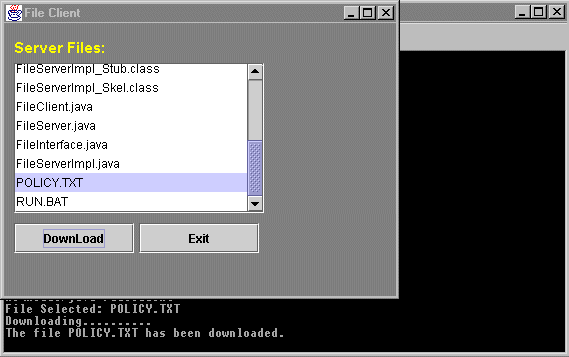 Program No.7Write a java program for implementing sliding window protocol.1. slic.java//SLIDING WINDOW PROTOCOL – CLIENTimport java.io.*;import java.net.*;public class slic{   public static void main(String args[])throws Exception{Socket s = new Socket(“local host”,8888);Buffered Reader from server = new BufferReader(new InputStreamReader(s.getInputStream()));DataOutputStream toserver = new DataOutputStream(s.getOutputStream());BufferedReader d = new BufferedReader(new InputStreamReader(System.in));String dout,din;System.out.println(“\t”+fromserver.readLine());System.out.println(“enter quit to exit”);System.out.println(“enter data for server :”);While(true){Dout = d.readLine();If(dout.equals(“quit”))Break;toserver.writeBytes(dout+’\n’);din = fromserver.readLine();System.out.println(“Server :”+din);System.out.println(“\nEnter for server :”);}   }}2.  slis.java//SLIDING WINDOW PROTOCOL – SERVERimport java.io.*;import java.net.*;public class slis{public static void main(String args[])throws Exception{ServerSocket ss = new ServerSocket(8888);System.out.println(“\t waiting for client…”);Socket client = ss.accept();BufferedReader fromclient = new BufferedReader(new InputStreamReader(client.getInputStream()));DataOutputStream toclient = new DataOutputStream(client.getOutputStream());BufferedReader d = new BufferedReader(new InputStreamReader(System.in));String dout,din;toclient.writeBytes(“Server ready….”+’\n’);while(true){din = fromclient.readLine();System.out.println(“\n client data:”+din);System.out.println(“enter for client :”);dout = d.readLine();if(dout.equals(“quit”))break;toclient.writeBytes(dout+’\n’);}}}